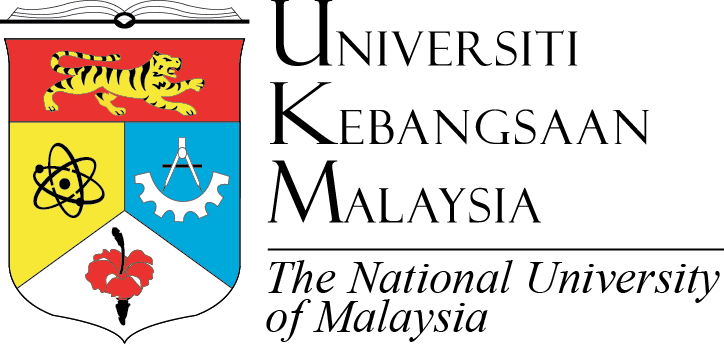 PANDUAN KEPADA PEMOHONGUIDELINES FOR APPLICANTBorang permohonan perlu dihantar kepada Sekretariat Penyelidikan dan Inovasi, Fakulti Sains dan Teknologi (FST) sekurang-kurangnya seminggu sebelum tarikh persidangan melalui pautan https://shorturl.at/rvCF8 (The completed form should be submitted to the Secretariat of Research and Innovation Faculty of Science and Technology (FST) at least one week before the date of the conference through a link https://shorturl.at/rvCF8Pemohon hendaklah menyertakan surat yang berkenaan seperti surat undangan, program persidangan dan sebagainya. (Application must be submitted together with the letter of acceptance from the organizer, programme of the conference and other relevant materials)Hanya permohonan LENGKAP sahaja yang akan diproses (Only COMPLETE application will be process)SENARAI SEMAK(CHECKLIST)No.Perkara / Dokumen  (ITEM/DOCUMENT) Sila Tanda √(Please Mark)Sila Tanda √(Please Mark)No.Perkara / Dokumen  (ITEM/DOCUMENT) Pemohon(Applicant)Sekretariat P&I(Secretariat of Research & Innovation)  1Borang permohonan lengkap dan ditandatangani oleh pemohon, ketua projek dan Pengerusi Jabatan (The complete form should be signed by the applicant, head of the project and Chair of the department)  2Surat jemputan/persidangan/seminar/bengkel (Letter of acceptance/conference/workshop)  3Brosur/Risalah yang mempunyai kenyataan tentang yuran serta program persidangan/seminar/bengkel (Brochures with statements on fees as well as conference/seminar/workshop programs)  4Abstrak/Kertas Kerja bagi pemohon yang membentang kertas kerja penuh (Abstract/Paper work for applicants who present a full working paper)  5Pengesahan bantuan kewangan yang diterima daripada Penganjur/Pihak Luar sekiranya berkenaan (Confirmation of  financial assistance received from Organizer / External Party if applicable)BUTIRAN PEMOHON (Applicant Details)BUTIRAN PEMOHON (Applicant Details)BUTIRAN PEMOHON (Applicant Details)BUTIRAN PEMOHON (Applicant Details)BUTIRAN PEMOHON (Applicant Details)BUTIRAN PEMOHON (Applicant Details)BUTIRAN PEMOHON (Applicant Details)BUTIRAN PEMOHON (Applicant Details)BUTIRAN PEMOHON (Applicant Details)BUTIRAN PEMOHON (Applicant Details)BUTIRAN PEMOHON (Applicant Details)Nama (Name)No. Pelajar             (Matriks no)No. Pelajar             (Matriks no)Jabatan (DepartmentNo. Tel. Bimbit (Phone no)No. Tel. Bimbit (Phone no)Emel (email)MAKLUMAT PERSIDANGAN (Particulars about the conference)MAKLUMAT PERSIDANGAN (Particulars about the conference)MAKLUMAT PERSIDANGAN (Particulars about the conference)MAKLUMAT PERSIDANGAN (Particulars about the conference)MAKLUMAT PERSIDANGAN (Particulars about the conference)MAKLUMAT PERSIDANGAN (Particulars about the conference)MAKLUMAT PERSIDANGAN (Particulars about the conference)MAKLUMAT PERSIDANGAN (Particulars about the conference)MAKLUMAT PERSIDANGAN (Particulars about the conference)MAKLUMAT PERSIDANGAN (Particulars about the conference)MAKLUMAT PERSIDANGAN (Particulars about the conference)Kategori permohonan (Application Category)Penganjur (Organizer)Tarikh (Date)        Hingga (to)                                              Hingga (to)                                              Hingga (to)                                              Hingga (to)                                              Hingga (to)                                              Hingga (to)                                              Hingga (to)                                              Hingga (to)                                              Hingga (to)                                              Hingga (to)                                      KaedahTempat (Venue)Secara Maya (Virtual)Tajuk persidangan (Title of the Conference)Kedudukan pemohon (Status of the applicant: representing)Peranan pemohon (Role of Applicant) MAKLUMAT PERBELANJAAN (Financial Support) MAKLUMAT PERBELANJAAN (Financial Support) MAKLUMAT PERBELANJAAN (Financial Support) MAKLUMAT PERBELANJAAN (Financial Support) MAKLUMAT PERBELANJAAN (Financial Support) MAKLUMAT PERBELANJAAN (Financial Support) MAKLUMAT PERBELANJAAN (Financial Support) MAKLUMAT PERBELANJAAN (Financial Support) MAKLUMAT PERBELANJAAN (Financial Support) MAKLUMAT PERBELANJAAN (Financial Support) MAKLUMAT PERBELANJAAN (Financial Support)Sila tanda di ruang berkenaan (Please mark in the space provided)Kod projek (research code)/Dana luar  (Organizer funds)Nama Ketua Projek (Head of the Project) Jumlah perbelanjaan (Financial support needed)Yuran pendaftaran (Registration fees)RM RM RM RM Elaun penginapan (Food allowance)Elaun penginapan (Food allowance)Elaun penginapan (Food allowance)RM  RM  Jumlah perbelanjaan (Financial support needed)Pengangkutan (Transport)RM RM RM RM Lain-lain (others)  Lain-lain (others)  Lain-lain (others)  Lain-lain (others)  Lain-lain (others)  Jumlah perbelanjaan (Financial support needed)Elaun makan (Food allowance)RM RM RM RM  RM   RM    RM   RM    RM   RM    RM   RM   Jumlah perbelanjaan (Financial support needed) RM   RM    RM   RM    RM   RM    RM   RM   JUMLAH AMAUN YANG DIPOHON (TOTAL AMOUNT)JUMLAH AMAUN YANG DIPOHON (TOTAL AMOUNT)JUMLAH AMAUN YANG DIPOHON (TOTAL AMOUNT)JUMLAH AMAUN YANG DIPOHON (TOTAL AMOUNT)JUMLAH AMAUN YANG DIPOHON (TOTAL AMOUNT)JUMLAH AMAUN YANG DIPOHON (TOTAL AMOUNT)JUMLAH AMAUN YANG DIPOHON (TOTAL AMOUNT)JUMLAH AMAUN YANG DIPOHON (TOTAL AMOUNT)RM  RM  RM  Jumlah pembiayaaan dari penganjur/badan luar(Total financial support from organizer or other funding agencies)               Jumlah pembiayaaan dari penganjur/badan luar(Total financial support from organizer or other funding agencies)               Jumlah pembiayaaan dari penganjur/badan luar(Total financial support from organizer or other funding agencies)               Jumlah pembiayaaan dari penganjur/badan luar(Total financial support from organizer or other funding agencies)               RM  RM  RM  RM  RM  RM  RM  PERAKUAN PEMOHON                                                                    (Applicant approval)PERAKUAN PEMOHON                                                                    (Applicant approval)PERAKUAN PEMOHON                                                                    (Applicant approval)PERAKUAN PEMOHON                                                                    (Applicant approval)PERAKUAN PEMOHON                                                                    (Applicant approval)PERAKUAN PEMOHON                                                                    (Applicant approval)PERAKUAN PEMOHON                                                                    (Applicant approval)PERAKUAN PEMOHON                                                                    (Applicant approval)PERAKUAN PEMOHON                                                                    (Applicant approval)PERAKUAN PEMOHON                                                                    (Applicant approval)PERAKUAN PEMOHON                                                                    (Applicant approval)Tandatangan :(Signature of applicant)Nama :(Name)Tarikh : (Date)Tandatangan :(Signature of applicant)Nama :(Name)Tarikh : (Date)Tandatangan :(Signature of applicant)Nama :(Name)Tarikh : (Date)ULASAN DAN PERAKUAN KETUA PROJEK (Head of the Project approval)ULASAN DAN PERAKUAN KETUA PROJEK (Head of the Project approval)ULASAN DAN PERAKUAN KETUA PROJEK (Head of the Project approval)ULASAN DAN PERAKUAN KETUA PROJEK (Head of the Project approval)ULASAN DAN PERAKUAN KETUA PROJEK (Head of the Project approval)ULASAN DAN PERAKUAN KETUA PROJEK (Head of the Project approval)ULASAN DAN PERAKUAN KETUA PROJEK (Head of the Project approval)ULASAN DAN PERAKUAN KETUA PROJEK (Head of the Project approval)ULASAN DAN PERAKUAN KETUA PROJEK (Head of the Project approval)ULASAN DAN PERAKUAN KETUA PROJEK (Head of the Project approval)ULASAN DAN PERAKUAN KETUA PROJEK (Head of the Project approval)          Saya menyokong perbelanjaan sebanyak RM ________________dengan menggunakan peruntukan           ______________________ untuk menghadiri persidangan.  ( I recommend that financial support of          RM__________________   be given to the through my Research Code _________________________   to           attend the conference)          Saya menyokong perbelanjaan sebanyak RM ________________dengan menggunakan peruntukan           ______________________ untuk menghadiri persidangan.  ( I recommend that financial support of          RM__________________   be given to the through my Research Code _________________________   to           attend the conference)          Saya menyokong perbelanjaan sebanyak RM ________________dengan menggunakan peruntukan           ______________________ untuk menghadiri persidangan.  ( I recommend that financial support of          RM__________________   be given to the through my Research Code _________________________   to           attend the conference)          Saya menyokong perbelanjaan sebanyak RM ________________dengan menggunakan peruntukan           ______________________ untuk menghadiri persidangan.  ( I recommend that financial support of          RM__________________   be given to the through my Research Code _________________________   to           attend the conference)          Saya menyokong perbelanjaan sebanyak RM ________________dengan menggunakan peruntukan           ______________________ untuk menghadiri persidangan.  ( I recommend that financial support of          RM__________________   be given to the through my Research Code _________________________   to           attend the conference)          Saya menyokong perbelanjaan sebanyak RM ________________dengan menggunakan peruntukan           ______________________ untuk menghadiri persidangan.  ( I recommend that financial support of          RM__________________   be given to the through my Research Code _________________________   to           attend the conference)          Saya menyokong perbelanjaan sebanyak RM ________________dengan menggunakan peruntukan           ______________________ untuk menghadiri persidangan.  ( I recommend that financial support of          RM__________________   be given to the through my Research Code _________________________   to           attend the conference)          Saya menyokong perbelanjaan sebanyak RM ________________dengan menggunakan peruntukan           ______________________ untuk menghadiri persidangan.  ( I recommend that financial support of          RM__________________   be given to the through my Research Code _________________________   to           attend the conference)          Saya menyokong perbelanjaan sebanyak RM ________________dengan menggunakan peruntukan           ______________________ untuk menghadiri persidangan.  ( I recommend that financial support of          RM__________________   be given to the through my Research Code _________________________   to           attend the conference)          Saya menyokong perbelanjaan sebanyak RM ________________dengan menggunakan peruntukan           ______________________ untuk menghadiri persidangan.  ( I recommend that financial support of          RM__________________   be given to the through my Research Code _________________________   to           attend the conference)          Saya menyokong perbelanjaan sebanyak RM ________________dengan menggunakan peruntukan           ______________________ untuk menghadiri persidangan.  ( I recommend that financial support of          RM__________________   be given to the through my Research Code _________________________   to           attend the conference)Tandatangan Ketua Projek :(Signature of the Head of the project)Nama dan Cop:(Name and Chop)Tarikh : (Date)Tandatangan Ketua Projek :(Signature of the Head of the project)Nama dan Cop:(Name and Chop)Tarikh : (Date)Tandatangan Ketua Projek :(Signature of the Head of the project)Nama dan Cop:(Name and Chop)Tarikh : (Date)ULASAN DAN PENGERUSI JABATAN (Approval of the Chair of the Department)ULASAN DAN PENGERUSI JABATAN (Approval of the Chair of the Department)ULASAN DAN PENGERUSI JABATAN (Approval of the Chair of the Department)ULASAN DAN PENGERUSI JABATAN (Approval of the Chair of the Department)ULASAN DAN PENGERUSI JABATAN (Approval of the Chair of the Department)ULASAN DAN PENGERUSI JABATAN (Approval of the Chair of the Department)ULASAN DAN PENGERUSI JABATAN (Approval of the Chair of the Department)ULASAN DAN PENGERUSI JABATAN (Approval of the Chair of the Department)ULASAN DAN PENGERUSI JABATAN (Approval of the Chair of the Department)ULASAN DAN PENGERUSI JABATAN (Approval of the Chair of the Department)ULASAN DAN PENGERUSI JABATAN (Approval of the Chair of the Department)    Saya menyokong permohonan ini                   ( I recommend that the application be approved)      Saya tidak menyokong permohonan ini                    ( I do not approved the application)Ulasan (comment) :      Saya menyokong permohonan ini                   ( I recommend that the application be approved)      Saya tidak menyokong permohonan ini                    ( I do not approved the application)Ulasan (comment) :      Saya menyokong permohonan ini                   ( I recommend that the application be approved)      Saya tidak menyokong permohonan ini                    ( I do not approved the application)Ulasan (comment) :      Saya menyokong permohonan ini                   ( I recommend that the application be approved)      Saya tidak menyokong permohonan ini                    ( I do not approved the application)Ulasan (comment) :      Saya menyokong permohonan ini                   ( I recommend that the application be approved)      Saya tidak menyokong permohonan ini                    ( I do not approved the application)Ulasan (comment) :      Saya menyokong permohonan ini                   ( I recommend that the application be approved)      Saya tidak menyokong permohonan ini                    ( I do not approved the application)Ulasan (comment) :      Saya menyokong permohonan ini                   ( I recommend that the application be approved)      Saya tidak menyokong permohonan ini                    ( I do not approved the application)Ulasan (comment) :      Saya menyokong permohonan ini                   ( I recommend that the application be approved)      Saya tidak menyokong permohonan ini                    ( I do not approved the application)Ulasan (comment) :      Saya menyokong permohonan ini                   ( I recommend that the application be approved)      Saya tidak menyokong permohonan ini                    ( I do not approved the application)Ulasan (comment) :      Saya menyokong permohonan ini                   ( I recommend that the application be approved)      Saya tidak menyokong permohonan ini                    ( I do not approved the application)Ulasan (comment) :      Saya menyokong permohonan ini                   ( I recommend that the application be approved)      Saya tidak menyokong permohonan ini                    ( I do not approved the application)Ulasan (comment) :  Tandatangan Ketua Jabatan :(Signature of the Chair of the Department)Nama dan Cop:(Name and Chop)Tarikh : (Date)Tandatangan Ketua Jabatan :(Signature of the Chair of the Department)Nama dan Cop:(Name and Chop)Tarikh : (Date)Tandatangan Ketua Jabatan :(Signature of the Chair of the Department)Nama dan Cop:(Name and Chop)Tarikh : (Date)Tandatangan Ketua Jabatan :(Signature of the Chair of the Department)Nama dan Cop:(Name and Chop)Tarikh : (Date)KELULUSAN  DEKAN / TIMBALAN DEKAN (Approval of the Dean/Deputy Dean)KELULUSAN  DEKAN / TIMBALAN DEKAN (Approval of the Dean/Deputy Dean)KELULUSAN  DEKAN / TIMBALAN DEKAN (Approval of the Dean/Deputy Dean)KELULUSAN  DEKAN / TIMBALAN DEKAN (Approval of the Dean/Deputy Dean)KELULUSAN  DEKAN / TIMBALAN DEKAN (Approval of the Dean/Deputy Dean)KELULUSAN  DEKAN / TIMBALAN DEKAN (Approval of the Dean/Deputy Dean)KELULUSAN  DEKAN / TIMBALAN DEKAN (Approval of the Dean/Deputy Dean)KELULUSAN  DEKAN / TIMBALAN DEKAN (Approval of the Dean/Deputy Dean)KELULUSAN  DEKAN / TIMBALAN DEKAN (Approval of the Dean/Deputy Dean)KELULUSAN  DEKAN / TIMBALAN DEKAN (Approval of the Dean/Deputy Dean)KELULUSAN  DEKAN / TIMBALAN DEKAN (Approval of the Dean/Deputy Dean)                                         Permohonan ini diluluskan                                                 (The applications is approved)                                            Permohonan ini tidak diluluskan                                                       (The applications is not approved)                               Ulasan (comment) :                                           Permohonan ini diluluskan                                                 (The applications is approved)                                            Permohonan ini tidak diluluskan                                                       (The applications is not approved)                               Ulasan (comment) :                                           Permohonan ini diluluskan                                                 (The applications is approved)                                            Permohonan ini tidak diluluskan                                                       (The applications is not approved)                               Ulasan (comment) :                                           Permohonan ini diluluskan                                                 (The applications is approved)                                            Permohonan ini tidak diluluskan                                                       (The applications is not approved)                               Ulasan (comment) :                                           Permohonan ini diluluskan                                                 (The applications is approved)                                            Permohonan ini tidak diluluskan                                                       (The applications is not approved)                               Ulasan (comment) :                                           Permohonan ini diluluskan                                                 (The applications is approved)                                            Permohonan ini tidak diluluskan                                                       (The applications is not approved)                               Ulasan (comment) :                                           Permohonan ini diluluskan                                                 (The applications is approved)                                            Permohonan ini tidak diluluskan                                                       (The applications is not approved)                               Ulasan (comment) :                                           Permohonan ini diluluskan                                                 (The applications is approved)                                            Permohonan ini tidak diluluskan                                                       (The applications is not approved)                               Ulasan (comment) :                                           Permohonan ini diluluskan                                                 (The applications is approved)                                            Permohonan ini tidak diluluskan                                                       (The applications is not approved)                               Ulasan (comment) :                                           Permohonan ini diluluskan                                                 (The applications is approved)                                            Permohonan ini tidak diluluskan                                                       (The applications is not approved)                               Ulasan (comment) :                                           Permohonan ini diluluskan                                                 (The applications is approved)                                            Permohonan ini tidak diluluskan                                                       (The applications is not approved)                               Ulasan (comment) :  Tandatangan Dekan/Timbalan Dekan :(Signature of the Dean/ Deputy Dean)Nama dan Cop:(Name and Chop)Tarikh : (Date)Tandatangan Dekan/Timbalan Dekan :(Signature of the Dean/ Deputy Dean)Nama dan Cop:(Name and Chop)Tarikh : (Date)Tandatangan Dekan/Timbalan Dekan :(Signature of the Dean/ Deputy Dean)Nama dan Cop:(Name and Chop)Tarikh : (Date)Tandatangan Dekan/Timbalan Dekan :(Signature of the Dean/ Deputy Dean)Nama dan Cop:(Name and Chop)Tarikh : (Date)